16. September 2023AntragFußgängerüberweg über die Lyoner Straße auf Höhe der Kreuzung mit der HahnstraßeDer Ortsbeirat 5 bittet den Magistrat einen Fußgängerüberweg über die Lyoner Straße auf Höhe der Kreuzung mit der Hahnstraße, zumindest provisorisch, zu errichten.Begründung:Über die südliche Hahnstraße gelangt man zu den Sportanlagen und dem Stadtwald. Immer mehr Menschen wohnen im Lyoner Quartier. Es fehlt derzeit an einer Querungsmöglichkeit der Lyoner Straße für Fußgänger:Innen auf Höhe der Hahnstraße als zentrale Nord-Süd-Verbindung.Es dürfen nicht noch Jahre vergehen, bis mit der in Planung befindlichen Straßenbahnhaltestelle Hahnstraße auch eine Querungsmöglichkeit geschaffen werden soll. Zwischenzeitlich muss zumindest provisorisch ein Fußgängerüberweg über die Lyoner Straße auf Höhe der Hahnstraße z.B. durch Installation von Lichtzeichenanlagen eingerichtet werden.Dr. Jan Binger							Dr. Jan BingerDr. Uwe Schulz							Dr. Uwe Schulz(Antragsteller)							(Fraktionsvorsitzender)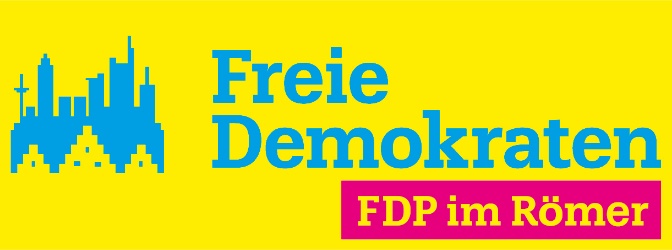 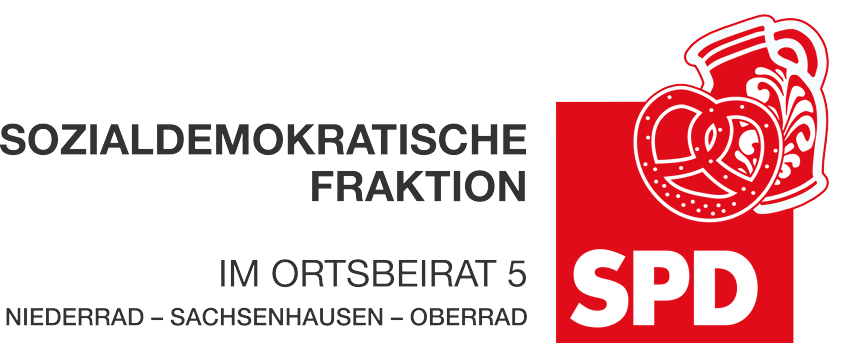 